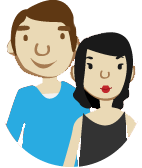 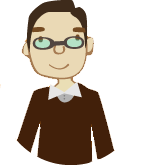 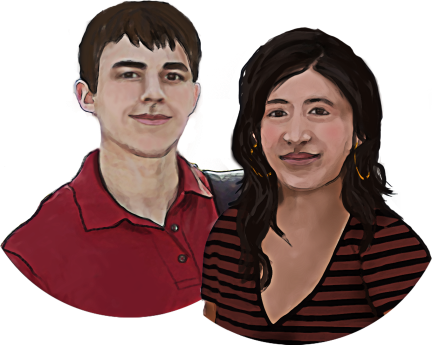  Étape 1 : Je rêve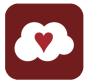  Étape 1 : Je rêveLa première étape du chemin Mes études, mon travail te permet de préciser tes rêves concernant tes études et ton travail.Tu t’imagines ton avenir et tu réponds aux questions…  Quels stages m’intéressent? Quelles sont les études que je veux poursuivre?Quel emploi bénévole ou d’été aimerais-je expérimenter?Quel emploi aimerais-je occuper?La première étape du chemin Mes études, mon travail te permet de préciser tes rêves concernant tes études et ton travail.Tu t’imagines ton avenir et tu réponds aux questions…  Quels stages m’intéressent? Quelles sont les études que je veux poursuivre?Quel emploi bénévole ou d’été aimerais-je expérimenter?Quel emploi aimerais-je occuper?Je me projette dans ma vie future.Je complète la section : Mes études, mon travail  Mon tableau de visualisation . 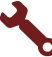 Je vais inscrire mes rêves dans  Mon carnet de route  à la section  Mes rêves.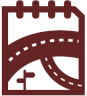  Étape 2 : J’explore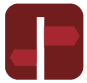  Étape 2 : J’exploreLa deuxième étape « J’explore » te permet d’approfondir qui tu es sur le plan socioprofessionnel. Tu y découvres également ce qui existe pour te soutenir et les étapes à franchir pour t’approcher de tes rêves, de tes études et de ton travail.   Comme adolescent, jeune adulte, tu te questionnes :  Quels sont mes intérêts socioprofessionnels?Quelles sont mes compétences qui seront utiles pour un emploi?Quel est mon profil d’employabilité?Qu’est-ce qui existe pour m’aider? Comment m’y prendre?La deuxième étape « J’explore » te permet d’approfondir qui tu es sur le plan socioprofessionnel. Tu y découvres également ce qui existe pour te soutenir et les étapes à franchir pour t’approcher de tes rêves, de tes études et de ton travail.   Comme adolescent, jeune adulte, tu te questionnes :  Quels sont mes intérêts socioprofessionnels?Quelles sont mes compétences qui seront utiles pour un emploi?Quel est mon profil d’employabilité?Qu’est-ce qui existe pour m’aider? Comment m’y prendre?J’explore mes compétences et mes intérêts socioprofessionnels.Les fiches de l’étape « J’explore » permettent de compléter  Mon carnet de route, section Mes études, mon travail. 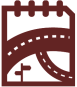 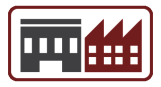  Fiche «J’explore mes compétences et mes intérêts socioprofessionnels». Cette fiche comprend aussi une question sur tes défis concernant la santé et la sécurité au travail. 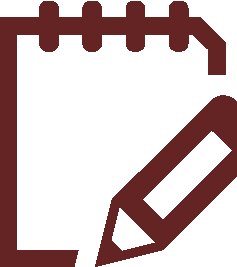  Fiche «Je me découvre sur le plan socioprofessionnel» Fiche «Mon profil d’employabilité»Babillards à consulter : Babillard sur les compétences, les intérêts socioprofessionnels et les métiers 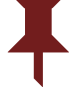 Babillards sur l’approche orientante et sites pertinents :Babillards sur l’approche orientante et sites pertinents pour les jeunes  Babillards sur l’approche orientante et sites pertinents – Parents 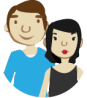 Babillards sur l’approche orientante et sites pertinents – Intervenants 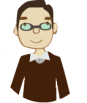 J’explore ce qui existe pour m’aider. Babillards à consulter : Babillard des différents services et ressources en soutien aux étudiantsCe babillard comprend des :  sites des ministères et des ressources développés pour les jeunes et les étudiants;sites sur le cybermentorat;	sites pour soutenir la réussite éducative.Babillard pour les élèves en situation de handicapCe babillard comprend des :   sites des ministères et des ressources développés pour les jeunes et les étudiants vivant une situation de handicap;sites sur l’adaptation des services au CEGEP.  Babillard pour les employeurs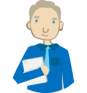  Babillard sur l’adaptation des services –IntervenantsJ’explore comment m’y prendre. Je veux : poursuivre mes études;réussir mon stage; me trouver un emploi d’été; me trouver un emploi régulier;accomplir des activités valorisantes. Plusieurs démarches et outils existent pour m’aider. Ils suggèrent des façons de m’y prendre. Je consulte le site de Sphère Québec. 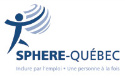 Il regorge d’outils intéressants pour moi, mes enseignants, les employeurs. J’y trouve la :  Trousse Imagine... ton avenir! © 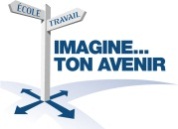          http://www.sphere-qc.ca/fr/Trousse-Imagine/ Babillards à consulter :  Babillard des outils pratiques pour me trouver un emploi ;Deux documents du « Babillard des outils pratiques pour me trouver un emploi » me seront très utiles :   Guide pratique de recherche d'emploi    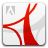 http://emploiquebec.net/includes/composants/telecharger.asp?fichier=/publications/pdf/00_emp_guiderecherche-emploi.pdf&langue=fr   Modèle de curriculum vitae   http://emploiquebec.net/publications/pdf/00_emp_guide-recherche-emploi_cv.dot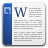  Babillard des documents utiles pour les stages. Je complète les fiches que je trouve utiles :  Fiche «Mes expériences socioprofessionnelles»; Fiche «Aide-mémoire pour ma démarche socioprofessionnelle». Étape 3 : Je planifie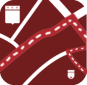  Étape 3 : Je planifieDepuis le début du chemin Mes études, mon travail, tu as exploré tes rêves pour réaliser un stage, des activités bénévoles ou te trouver un emploi. Tu as complété les fiches et examiné des babillards qui t’ont aidé à mieux te connaître sur le plan socioprofessionnel. Ils t’ont aussi donné des idées sur ce qui existe et sur les façons de t’y prendre pour réaliser tes rêves. C’est le temps de planifier et de te préparer à ta rencontre de plan de transition. C’est avec ton réseau et ton équipe de transition que tu dois compléter ton plan de transition.    À l’étape « Je planifie » comme adolescent ou jeune adulte, tu te prépares à ta rencontre de plan de transition et tu te questionnes :  Quels sont mes choix?Quels sont mes buts à atteindre?Comment vais-je m’y prendre ?  Les moyens?Qui va m’aider?Quand vais-je le faire?Depuis le début du chemin Mes études, mon travail, tu as exploré tes rêves pour réaliser un stage, des activités bénévoles ou te trouver un emploi. Tu as complété les fiches et examiné des babillards qui t’ont aidé à mieux te connaître sur le plan socioprofessionnel. Ils t’ont aussi donné des idées sur ce qui existe et sur les façons de t’y prendre pour réaliser tes rêves. C’est le temps de planifier et de te préparer à ta rencontre de plan de transition. C’est avec ton réseau et ton équipe de transition que tu dois compléter ton plan de transition.    À l’étape « Je planifie » comme adolescent ou jeune adulte, tu te prépares à ta rencontre de plan de transition et tu te questionnes :  Quels sont mes choix?Quels sont mes buts à atteindre?Comment vais-je m’y prendre ?  Les moyens?Qui va m’aider?Quand vais-je le faire?Je me prépare à mon plan de transition. Fiche « Je me prépare pour mon plan de transition »Je participe à la rencontre de mon plan de transition. Mon plan de transitionJe le dépose dans   Mon carnet de route, section  Mon plan de transition Étape 4 : J’agis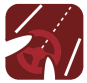  Étape 4 : J’agisMaintenant que tu as participé à la rencontre de ton plan de transition, c’est le temps de passer à l’action. Tu t’assures de faire ce que tu t’es engagé à réaliser dans ton plan de transition. Les autres personnes qui étaient présentes doivent aussi faire ce qu’elles ont promis de faire. Comme adolescent ou jeune adulte, tu te mets en action, tu expérimentes, tu utilises les moyens de ton plan, tu accomplis une étape à la fois et tu t’entoures des membres de ton réseau. Tu réponds à la question suivante :  Quel est mon calendrier d’action pour réaliser mon plan de transition? Maintenant que tu as participé à la rencontre de ton plan de transition, c’est le temps de passer à l’action. Tu t’assures de faire ce que tu t’es engagé à réaliser dans ton plan de transition. Les autres personnes qui étaient présentes doivent aussi faire ce qu’elles ont promis de faire. Comme adolescent ou jeune adulte, tu te mets en action, tu expérimentes, tu utilises les moyens de ton plan, tu accomplis une étape à la fois et tu t’entoures des membres de ton réseau. Tu réponds à la question suivante :  Quel est mon calendrier d’action pour réaliser mon plan de transition? Je réalise mon plan de transition.Je prends note de ce que je fais dans : Mon calendrier d’actionJe le dépose dans   Mon carnet de route, section  Mon calendrier d’action   Étape 5 : Je me réajuste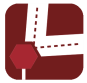    Étape 5 : Je me réajusteTe voici à la dernière étape du chemin « Mes études, mon travail ». Cela veut dire que tu prends un temps d’arrêt pour évaluer là où tu en es rendu dans l’atteinte de tes buts.  Tu te réajustes :  dès que tu as atteint un objectif;  lorsque tu te rends compte que tu as besoin de modifier un objectif; une fois par année, lors de la révision de ton plan de transition.  À cette étape, comme adolescent ou jeune adulte, tu fais ton bilan. Tu te poses la question suivante : Où en suis-je rendu?Je note ce qui va bien.Je nomme ce qui va moins bien.Je reste alerte.Je révise mon plan. Je m'ajuste et je repars. Te voici à la dernière étape du chemin « Mes études, mon travail ». Cela veut dire que tu prends un temps d’arrêt pour évaluer là où tu en es rendu dans l’atteinte de tes buts.  Tu te réajustes :  dès que tu as atteint un objectif;  lorsque tu te rends compte que tu as besoin de modifier un objectif; une fois par année, lors de la révision de ton plan de transition.  À cette étape, comme adolescent ou jeune adulte, tu fais ton bilan. Tu te poses la question suivante : Où en suis-je rendu?Je note ce qui va bien.Je nomme ce qui va moins bien.Je reste alerte.Je révise mon plan. Je m'ajuste et je repars. Je fais mon bilan.   Mon bilanJe dépose mon bilan dans   Mon carnet de route, section  Mon bilan